 Требуется кран оптоэлектронный для писсуара (100 шт), а именно:Табличная частьОбщие требования, требования по объему гарантий качества:Безопасность товара и качество должно соответствовать действующим стандартам, утвержденным в отношении данного вида товаров, подтверждаемых наличием сертификатов или декларации, обязательных для данного вида товаров, оформленных в соответствии с действующим законодательством Российской Федерации.Товар должен соответствовать требованиям безопасности, установленным действующим законодательством Российской Федерации. Безопасность товара – это безопасность товара для жизни, здоровья, имущества потребителя и окружающей среды при обычных условиях его использования, хранения, транспортировки и утилизации (Закон Российской Федерации от 07.02.1992 №2300-1 «О защите прав потребителей»).Все необходимые руководства пользователя (инструкции по эксплуатации товара) должны быть на русском языке. Техническая документация должна быть на русском языке. Во всех случаях недопустимо предоставление технической документации и руководств пользователя в виде копий.Поставка товара должна быть осуществлена с предоставлением сертификатов соответствия на всю партию товара.В комплект кранов должна входить инструкция, включающая в себя техническое описание, монтаж и эксплуатацию товара.Краны оптоэлектронные для писсуара должны быть новыми, дата производства не ранее 2018 года.Товар считается новым, если:- не находился в употреблении;- не ремонтировался;- не восстанавливался;- не осуществлялась замена его запасных частей;- не восстанавливались его потребительские свойства.Поставщик гарантирует, что поставляемый товар свободен от прав третьих лиц, не является предметом спора, не находится в залоге, под арестом или иным обременением, а также гарантирует, что к заказчику не будут применены меры материальной ответственности по искам третьих лиц в отношении нарушения патентных прав, а также прав на использование торговой марки или промышленных образцов, связанных с использованием товара или любой их части в Российской Федерации.Требования к гарантийному сроку товара и (или) объему предоставления гарантий его качества, к гарантийному обслуживанию товара.Гарантийный срок на краны оптоэлектронные для писсуара должен составлять не менее 1 года, но не менее срока гарантийных обязательств, предусмотренных заводом производителем. Наличие гарантии удостоверяется выдачей поставщиком гарантийного талона или иного документа на поставленный товар, заполненный надлежащим образом: с указанием наименования товара, даты начала исчисления гарантийного срока, печати и подписи поставщика, который предоставляется поставщиком вместе с товаром.В течение гарантийного срока поставщик обязан за свой счет устранить недостатки, выявленные в товаре и (или) комплектующих к нему, или заменить товар и (или) комплектующие к нему, если не докажет, что недостатки возникли в результате нарушения заказчиком правил эксплуатации товара. Устранение недостатков товара и (или) комплектующие к нему производится в срок не более 30 рабочих дней с даты письменного уведомления поставщика о выявлении таких недостатков. Товар ненадлежащего качества возвращается поставщику за его счет после поставки нового товара. Упаковка, транспортировка и хранение.Упаковка должна обеспечивать сохранность товара во время перевозки различными видами транспорта с учетом возможности ее перевозки и хранения, а также климатических условий, в которых осуществляется перевозка. Товар транспортируют всеми видами транспорта в соответствии с правилами перевозки грузов, действующими на каждом виде транспорта. Риск случайного повреждения товара до его передачи заказчику лежит на поставщике. Товар должен иметь необходимые маркировки, наклейки и пломбы в соответствии с законодательством Российской Федерации.Товар должен поставляться в упаковке, обеспечивающей защиту товара от внешних воздействующих факторов (в т. ч. климатических, механических) при транспортировании, хранении и погрузочно-разгрузочных работах и соответствующий требованиям действующим нормативно правовым актам законодательства Российской Федерации в т. ч. технический регламент Таможенного союза «О безопасности упаковки» ТР ТС 005/2011 от 16 августа 2011 года N 769.Иные требования.При обнаружении в ходе приемки недостачи и (или) некомплектности товара, стороны составляют и подписывают двусторонний акт о недостаче. Поставщик обязуется поставить недостающее количество товара и (или) комплектующих, в течение 30 календарных дней с момента подписания такого акта.В течение 5 рабочих дней со дня подписания товарной накладной или универсального передаточного документа заказчик осуществляет приемку товара по качеству и при отсутствии замечаний направляет поставщику в течение 3 рабочих дней подписанный акт приема-передачи Товара.Поставщик обязуется своими силами и за свой счет заменить товар ненадлежащего качества в течение 30 календарных дней с момента получения уведомления об обнаружении недостатков товара.Расходы, связанные с возвратом товара ненадлежащего качества, осуществляются за счет средств поставщика.Риск случайной гибели товара или повреждения товара, а также право собственности на товар переходит на заказчика после подписания сторонами акта приёма-передачи товара.Все виды погрузочно-разгрузочных работ, включая работы с применением грузоподъемных механизмов, осуществляются поставщиком.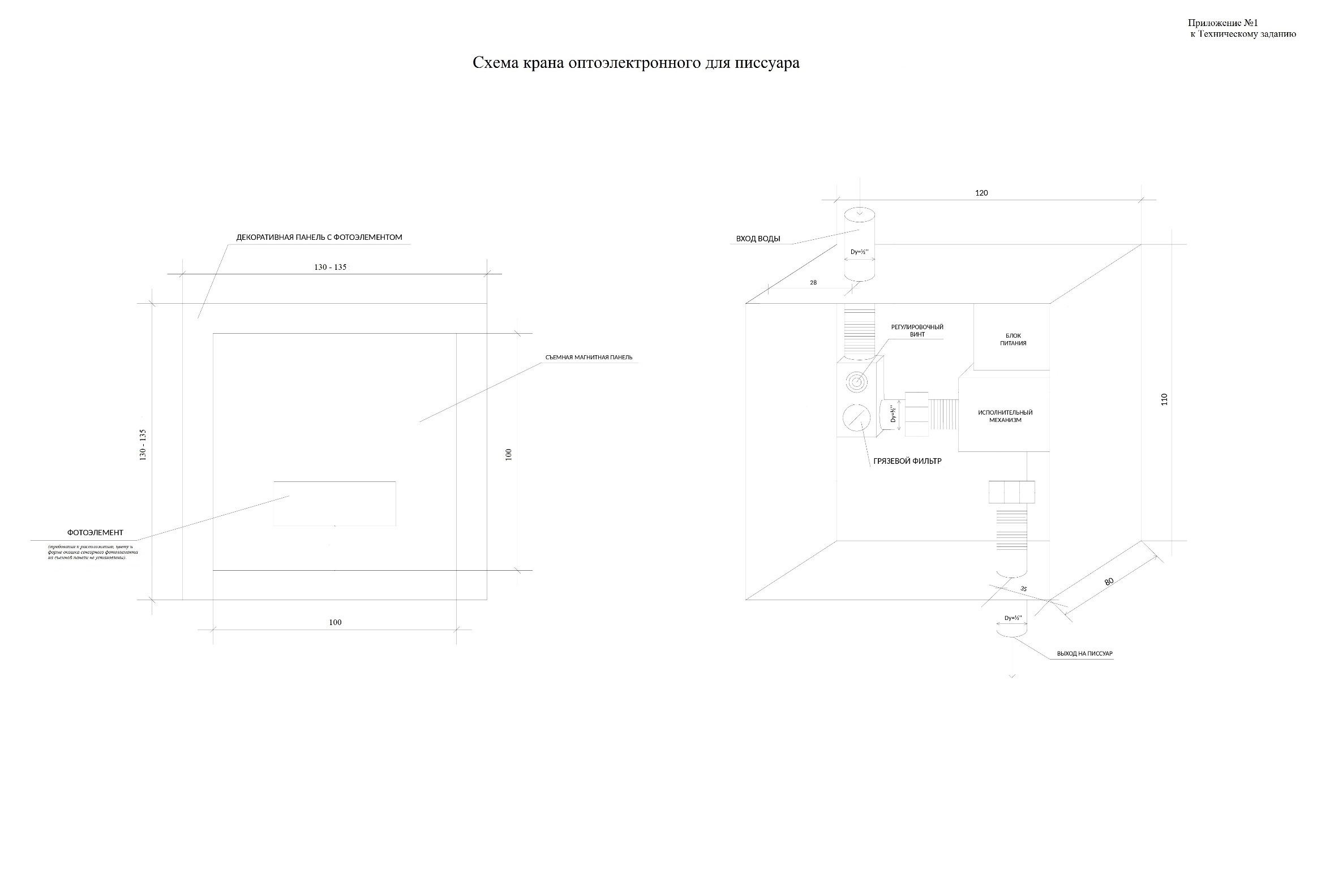 Просим Вас сообщить возможность поставки указанной продукции и направить коммерческое предложение с указанием:- стоимости продукции;- стоимость доставки до: г. Хабаровск- срока поставки, с момента размещения заказа.Также, для обеспечения взаимовыгодных условий сотрудничества просим Вас, по возможности, предоставить минимальную цену поставки.№ п/п№ п/п№ п/пНаименование параметраЕд. изм.Значение параметра111Тип системы смыва-Бесконтактная сенсорная (инфракрасный датчик)222Тип монтажа-Внутренний монтаж в стену333Материал резьбовых соединений и переходников-Латунь444Предпочтительный цвет декоративной и съемной панели-Хром555Тип управления смывом-Автоматический666Расстояние опознаваниясм32-70777Напряжение питания от сетиВ220888Напряжение резервного питанияВ6999Диапазон рабочих температур̊СОт +1 до +40101010Диаметр входящей и выходящей трубДюйм½111111ПереходникиДюйм½ для внутреннего и наружного монтажа121212Рабочее давлениеМПа0,1 – 0,6131313Класс защиты IP65141414Внешний размер декоративной панелиВнешний размер декоративной панелиВнешний размер декоративной панелиВысотаВысотаВысотаВысотамм130 - 135ШиринаШиринаШиринаШиринамм130 - 135ТолщинаТолщинаТолщинаТолщинамм4-61515Внутренний размер декоративной панелиВнутренний размер декоративной панелиВнутренний размер декоративной панелиВнутренний размер декоративной панелиВысотаВысотаВысотаВысотамм100ШиринаШиринаШиринаШиринамм100ТолщинаТолщинаТолщинаТолщинамм1-316Размер встраиваемого коробаРазмер встраиваемого коробаРазмер встраиваемого коробаРазмер встраиваемого коробаРазмер встраиваемого коробаВысотаВысотаВысотаВысотамм110ШиринаШиринаШиринаШиринамм120ГлубинаГлубинаГлубинаГлубинамм8017Установочный блок с клапаном подачи водыУстановочный блок с клапаном подачи водыУстановочный блок с клапаном подачи воды-Наличие18Внешняя съемная панель с сенсорным фотоэлементомВнешняя съемная панель с сенсорным фотоэлементомВнешняя съемная панель с сенсорным фотоэлементом-Наличие19Патрубок для внешней подводки воды к писсуаруПатрубок для внешней подводки воды к писсуаруПатрубок для внешней подводки воды к писсуару-Наличие20Переходники для монтажаПереходники для монтажаПереходники для монтажа-Наличие21Декоративные фартукиДекоративные фартукиДекоративные фартуки-Наличие22Присоска для извлечения съемной панелиПрисоска для извлечения съемной панелиПрисоска для извлечения съемной панели-Наличие23Инфракрасный сенсорный фотоэлементИнфракрасный сенсорный фотоэлементИнфракрасный сенсорный фотоэлемент-Наличие24Регулировка объема подачи водыРегулировка объема подачи водыРегулировка объема подачи воды-Наличие25Водонепроницаемое, вандалозащитное окошко сенсорного фотоэлементаВодонепроницаемое, вандалозащитное окошко сенсорного фотоэлементаВодонепроницаемое, вандалозащитное окошко сенсорного фотоэлемента-Наличие26Работа от аккумуляторных батарей 6V типа АА Работа от аккумуляторных батарей 6V типа АА Работа от аккумуляторных батарей 6V типа АА -Наличие27Требования к расположению, цвету и форме окошка сенсорного фотоэлемента на съемной панели не установлены.Требования к расположению, цвету и форме окошка сенсорного фотоэлемента на съемной панели не установлены.Требования к расположению, цвету и форме окошка сенсорного фотоэлемента на съемной панели не установлены.Требования к расположению, цвету и форме окошка сенсорного фотоэлемента на съемной панели не установлены.Требования к расположению, цвету и форме окошка сенсорного фотоэлемента на съемной панели не установлены.28Товар должен соответствовать требованиям технического регламента таможенного союза ТР ТС 020/2011 от 09.12.2011 г. «Электромагнитная совместимость технических средств».Товар должен соответствовать требованиям технического регламента таможенного союза ТР ТС 020/2011 от 09.12.2011 г. «Электромагнитная совместимость технических средств».Товар должен соответствовать требованиям технического регламента таможенного союза ТР ТС 020/2011 от 09.12.2011 г. «Электромагнитная совместимость технических средств».Товар должен соответствовать требованиям технического регламента таможенного союза ТР ТС 020/2011 от 09.12.2011 г. «Электромагнитная совместимость технических средств».Товар должен соответствовать требованиям технического регламента таможенного союза ТР ТС 020/2011 от 09.12.2011 г. «Электромагнитная совместимость технических средств».29Расположение переходников согласно схеме (приложение №1 к Техническому заданию).Расположение переходников согласно схеме (приложение №1 к Техническому заданию).Расположение переходников согласно схеме (приложение №1 к Техническому заданию).Расположение переходников согласно схеме (приложение №1 к Техническому заданию).Расположение переходников согласно схеме (приложение №1 к Техническому заданию).